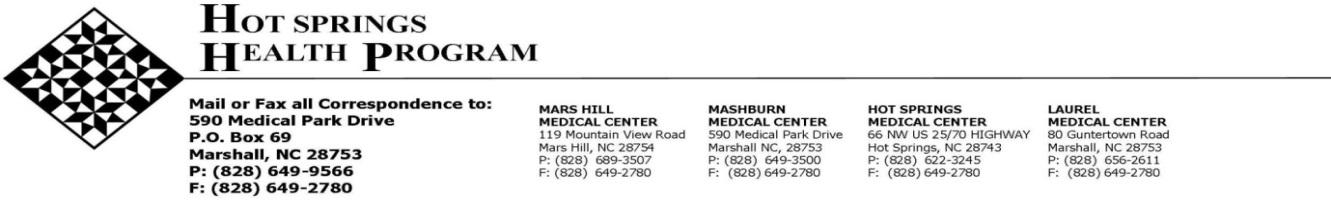 Cuestionario para pacientes adultos nuevosFecha de hoy:  ____________________    Fecha de nacimiento: ___________________________Nombre: ___________________________                     Apodo: ____________________________Dirección de correo electrónico: ___________________________________________________Al proporcionar su dirección de correo electrónico, autoriza la inscripción en nuestro portal para pacientes (My Chart). El portal es la forma más rápida de ver de forma segura las listas de medicamentos, las vacunas, las fechas de las citas pasadas y futuras, los resultados de laboratorio/pruebas con los comentarios del proveedor. También puede comunicarse con nuestro personal enviando y recibiendo mensajes. Definitivamente se recomienda que se inscriba, ya que es posible que necesitemos enviarle un mensaje de forma segura en caso de que los datos de contacto telefónico no estén actualizados o en caso de no poder dejar un mensaje de voz. Recibirá una invitación por mensaje de texto o correo electrónico de My Chart para inscribirse.Además de incluirlos a continuación, acuda a la cita con TODOS los medicamentos, suplementos y vitaminas en su envase original.Medicamentos recetados (medicamentos de toma diaria y los que toma por alguna situación en particular):Medicamentos no recetados, vitaminas, hierbas, suplementos (de toma diaria y los que toma por alguna situación en particular):                                           Alergias o reacciones a los medicamentos:  No tengo alergias ni reacciones adversas a ningún medicamento. Enumere los medicamentos que le produzcan alergia y las reacciones que le causen.                                                                                  Complete ambas caras de todas las páginasCuestionario para pacientes adultos nuevos de HSHP actualizado el 5/11/2023 ¿Tiene un diagnóstico de alguna de las siguientes enfermedades?ENUMERE LAS CIRUGÍAS QUE HAYA TENIDO:Enumere los nombres de otros médicos que actualmente consulta (como nefrólogo, ginecólogo, etc.):________________________________________________________________________________________Cuestionario para pacientes adultos nuevos de HSHP actualizado el 5/11/2023 Cuidado de la saludCuestionario para pacientes adultos nuevos de HSHP actualizado el 5/11/2023ANTECEDENTES SOCIALES Soltero/a  Casado/a  Separado/a legalmente  Divorciado/a  Viudo/a  Compañero/a  Pareja de hechoNombre del compañero/cónyuge/pareja de hecho si corresponde: __________________________________¿Tiene hijos?  Sí  No / En caso afirmativo, ¿cuántos? ____________¿Cuál es el máximo nivel o año educativo que completó? Nunca asistió a la escuela o solo asistió al jardín de infantes.  Grados 1 a 8 (escuela primaria).  Grados 9 a 11 (estudios secundarios incompletos).  Grado 12 o GED.  Universidad 1 a 3 años. 
 Universidad 4 años o más.Consumo de alcohol: ¿Bebe alcohol?  Sí  Actualmente no  NuncaEn promedio, ¿cuántas bebidas alcohólicas consume por semana? _______________Consumo de tabaco:  ¿Fuma actualmente o ha fumado antes cigarrillos, pipa o puros?  Nunca  A veces Fumador habitual actual.  Fumo ____ paquetes por día.  Antiguo fumador. Dejé de fumar en ___ (año) luego de llegar a fumar ___ paquetes por día durante ___ años. Tabaco sin humo: ¿Consume actualmente o ha consumido antes tabaco de mascar o rapé?  Sí  Nunca A veces  Actualmente no. Dejé de fumar en _______ (año).Cigarrillos electrónicos/vapeo:  Nunca  Consumidor actual todos los días  Consumidor actual ocasional  Antiguo consumidorAbuso de sustancias: Consumo actual de drogas:  Sí  Actualmente no  Nunca ¿Tiene antecedentes de adicciones?  Sí  No Antecedentes familiaresNombre del medicamentoDosis (usualmente en mg) / n.º de comprimidosFrecuencia de la tomaNombreDosisFrecuencia de la toma                Motivo de la tomaMedicamentoReacción que causaSíNoDetallesSíNoDetallesAlcoholismoEnfermedad cardíacaAlergiasInsuficiencia cardíacaAnsiedadSoplo cardíacoArtritis / trastornos articularesAtaque cardíacoAsmaOsteoporosisCáncerProblemas de la próstataCataratasEnfermedad hepáticaDepresiónConvulsionesDiabetesÚlceras estomacalesDiverticulosisDerrame cerebralEnfisema/EPOCTuberculosisERGEProblemas de tiroidesPresión alta (hipertensión)Colesterol alto(hiperlipidemia)Antecedentes de maltrato En caso afirmativo, ¿era usted niño o adulto cuando se produjeron los maltratos?  Niño   AdultoEnumere otras enfermedades:Tipo de cirugía Fecha de la cirugíaDescripción (si se indica)Extirpación de adenoides  Extirpación del apéndice  Extirpación de amígdalas  Extirpación de la vesícula  Cirugía del corazón  Describa:Injerto de revascularización coronaria (CABG)Describa:ValvuloplastiaDescriba:Cirugía por fracturaDescriba:Corrección de una hernia  ¿De qué lado?Cirugía de la columna vertebral Describa:Extirpación del útero  Motivo de la histerectomía:Extirpación de ovarios □ Izquierdo □ Derecho □ AmbosCesárea Cuántas: Ligadura de trompas Cirugía de mamas Describa:Cirugía de la vistaOtras cirugías: Fecha de la cirugía:Describa:¿Recibió alguna de las siguientes vacunas? Fecha(s)¿En dónde recibió la vacuna?Vacuna neumocócica conjugada (Prevnar 13)Vacuna neumocócica polivalente (Pneumovax)Vacuna antigripalVacuna contra el tétanos y la difteria (Td)En caso afirmativo, ¿incluía también la tos ferina?(Tdap)  Sí  No No séVacuna Zostavax (culebrilla)Vacuna Shingrix (culebrilla)Vacuna Moderna (COVID-19)Vacuna Pfizer (COVID-19)Vacuna Johnson & Johnson (COVID-19)¿Se hizo alguno de los siguientes exámenes y pruebas?FechaDónde/resultadosDensitometría ósea (prueba DEXA)Examen de detección de cáncer de colonFechaDónde/resultadosColonoscopíaCologuardFOBT/FIT (prueba de sangre oculta en las heces)Solo para pacientes fumadores o exfumadoresFechaDónde/resultadosEcografía abdominal para detectar aneurisma aórtico abdominal (AAA)Tomografía computarizada de los pulmones (dosis baja)Solo para pacientes con diabetesFechaDónde/resultadosExamen de dilatación ocularHemoglobina A1c Examen de los piesCuidado de la salud (solo para mujeres)Fecha de la última mamografía: _____/_____/_____ ¿Tuvo un resultado normal?   Sí  No¿Dónde se la hizo? _________________________ Fecha de la última prueba de Papanicolaou: _____/_____/_____ ¿Tuvo un resultado normal?   Sí  No ¿Incluyó una prueba de VPH?  Sí  No En caso afirmativo, ¿el resultado del VPH fue  negativo o  positivo? ¿Dónde se hizo la última prueba de Papanicolau? ________________________________________¿Alguna vez tuvo un resultado anormal de una prueba de Papanicolaou?  Sí  NoNúmero de embarazos: _____  Ninguno - Número de nacidos vivos: _____  NingunoNúmero de abortos espontáneos: _____  Ninguno - Número de abortos inducidos: _____  NingunoEdad de la primera menstruación: _____ - Edad en que terminó su período (si corresponde): _____ ____________Soy adoptado/a.  MadrePadreHermano(s)Hermana(s)Madre de mi madrePadre de mi madreMadre de mi padrePadre de mi padreOtros parientes consanguíneos (incluya parentesco con usted)Vivo (V) o muerto (M)Abuso de alcohol/drogasAsmaEnfermedad de AlzheimerAnsiedadArtritisCáncer de mamaColesterol altoCáncer de colon/rectoEPOCDepresiónDiabetes FibromialgiaAtaque cardíacoEnfermedad cardíacaHipertensiónEnfermedad renalEnfermedad hepáticaObesidadOtro cáncerEnfermedad tiroideaDerrame cerebralSuicidioOtra: